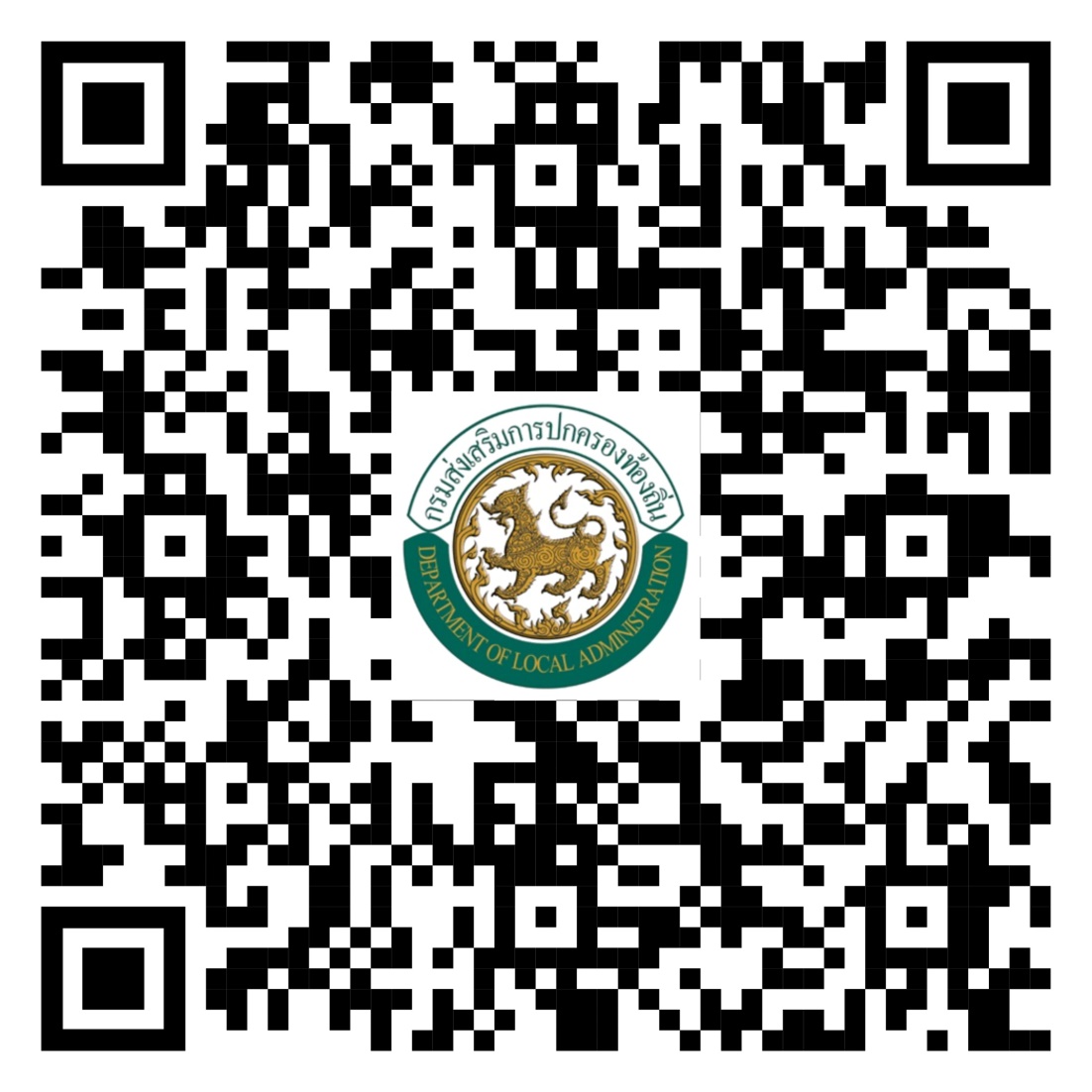 	๑.  สแกนคิวอาร์โค้ด เพื่อดาวน์โหลดไฟล์ฐานข้อมูลประชากรแต่ละจังหวัด (ข้อมูลประชากรปี ๒๕๖๐)	๒. เปิดไฟล์โดยใช้โปรแกรม Excel	๓. กรอกข้อมูลประชากร ปี ๒๕๖๑ ของแต่ละองค์กรปกครองส่วนท้องถิ่นในจังหวัด ลงในช่อง (2)              ให้ครบถ้วน สูตรจะคำนวณและเติมตัวเลขในช่องอื่นให้โดยอัตโนมัติ	๔. หากเปรียบเทียบแล้วพบว่า จำนวนประชากรเพิ่มหรือลดเกินกว่าร้อยละ 10 ของจำนวนประชากร                   ปี ๒๕๖๐ ให้ชี้แจงเหตุผลข้อเท็จจริงในช่องหมายเหตุของแบบรายงาน และชี้แจงหน่วยงานท้องถิ่น              ให้เข้าใจ อย่าให้มีการร้องเรียน	๕  บันทึกไฟล์ลงแผ่น CD แล้วส่งพร้อมหนังสือนำส่งจากจังหวัด 	6. หากมีข้อขัดข้อง หรือสงสัยประการใด สอบถามเพิ่มเติมได้ที่			นายผจญ มหันตปัญญ์  นักวิเคราะห์นโยบายและแผนชำนาญการ  			นางสังวาน  เกิดมีสุข    นักวิชาการเงินและบัญชีปฏิบัติการส่วนนโยบายการคลังและพัฒนารายได้สำนักบริหารการคลังท้องถิ่นโทรศัพท์ ๐-๒๒๔๑-๐๗๕๕ หรือ โทร. ๐-๒๒๔๑-๙๐๐๐ ต่อ ๑๔๓๒ – ๑๔๓๔โทรสาร  0-2241-8898